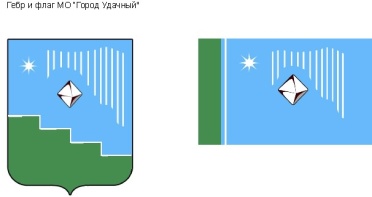 Российская Федерация (Россия)Республика Саха (Якутия)Муниципальное образование «Город Удачный»Городской Совет депутатовIV созывПРЕЗИДИУМРЕШЕНИЕ17 декабря 2020 года                                                                               			 № 13-2О  награждении Почетной грамотой  МО «Город Удачный»В соответствии с Положением о наградах и поощрениях муниципального образования  «Город Удачный»  Мирнинского района Республики Саха (Якутия), на основании решения городской комиссии по наградам и поощрениям Президиум городского Совета депутатов решил:1. За особые заслуги, многолетний добросовестный труд, высокое профессиональное мастерство и в связи с празднованием Дня энергетика наградить Почетной грамотой МО «Город Удачный»	Цымбалова Дмитрия Сергеевича, старшего мастера центра сервисного обслуживания Энергетика центра комплексного сервиса Удачнинского горно-обогатительного комбината акционерной компании «АЛРОСА» (публичное акционерное общество).2. Опубликовать настоящее решение в средствах массовой информации.3. Настоящее решение вступает в силу со дня его принятия. 4. Контроль исполнения настоящего решения возложить на и.о. председателя городского Совета депутатов В.Н. Карпенко.И.о. председателягородского Совета депутатов 			                                  В.Н. Карпенко